$109,000.00SCHREINER – ELLIOTT504 12TH ST. WEST, MOBRIDGEMOBRIDGE BEL AIRE 1ST ADDN., LOT 1 BLOCK 2RECORD #4709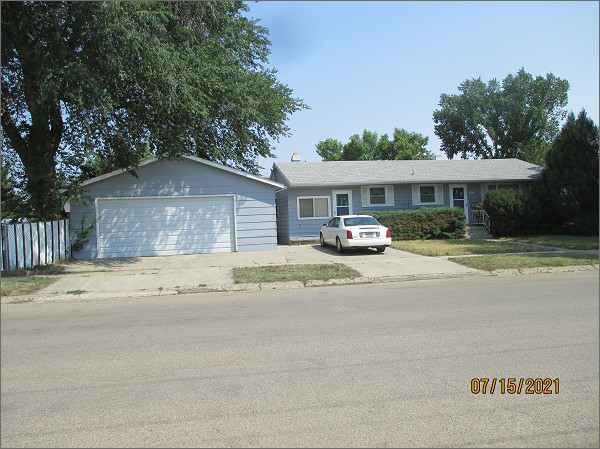 LOT SIZE 136’ X 64.9’                                     GROUND FLOOR 1300 SQ FTSINGLE FAMILY – 1 STORY                            BASEMENT 1300 SQ FTAVERAGE QUALITY & CONDITION               700 SQ FT FIN REC IN BSMTBUILT IN 1946                                                   3 BEDROOMS ABOVE2014; ROOF GOOD, CENTRAL AIR                1 BEDROOM BASEMENTPROPANE HEAT, WINDOWS POOR              1 ½ BATHSFOUNDATION POOR                                       DET. GARAGE 624 SQ FTDET. GARAGE; SIDING & ROOF POOR       OPEN SLAB PORCH 340 SQ FTSOLD ON 5/11/21 FOR $109,000ASSESSED IN 2021 AT $83,290ASSESSED IN 2012 AT $56,480                             RECORD #4709